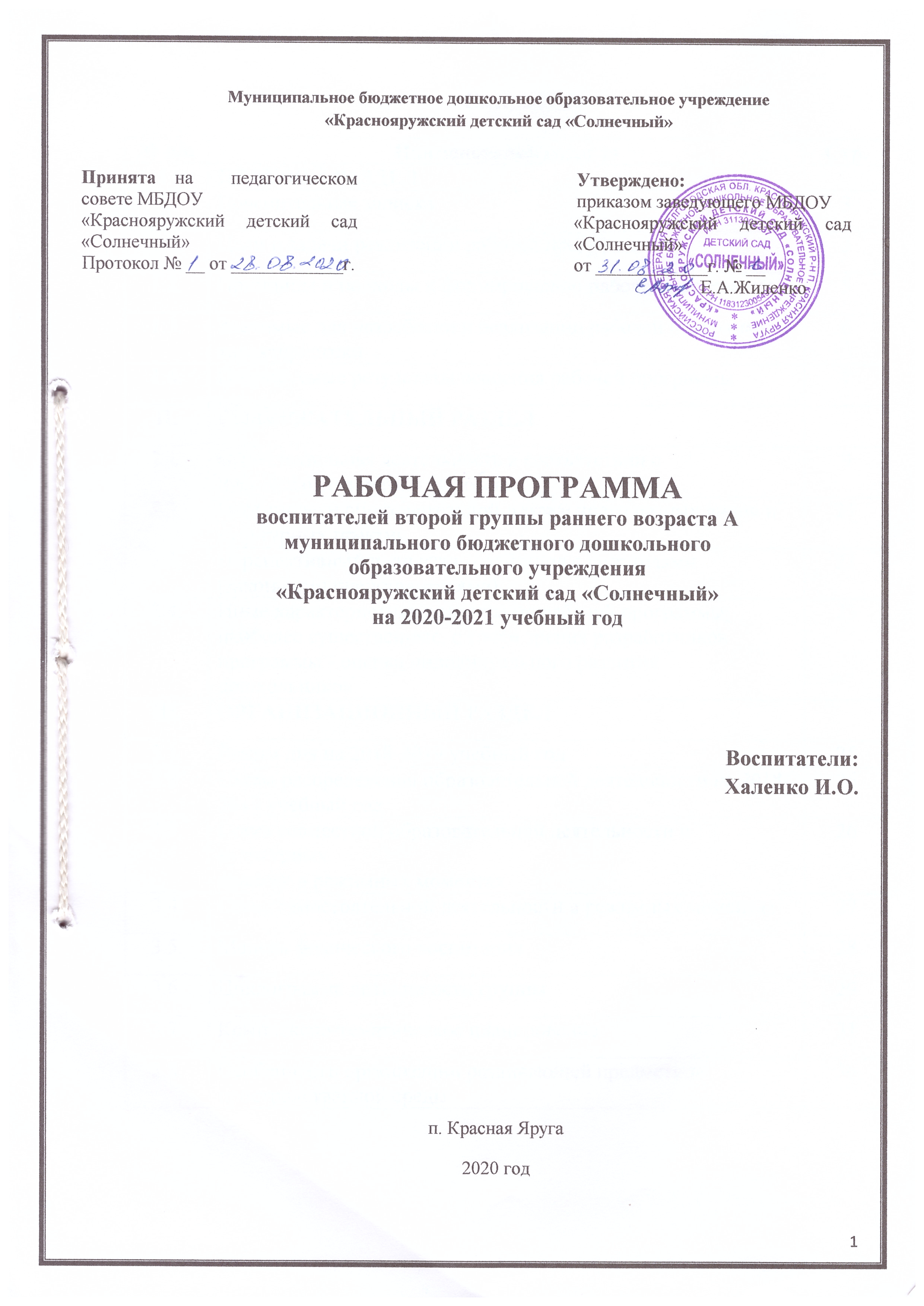 Содержание I. ЦЕЛЕВОЙ РАЗДЕЛ1. Пояснительная запискаРабочая программа обеспечивает разностороннее развитие детей от 2 до 3 лет с учетом их возрастных и индивидуальных особенностей по основным направлениям (далее – образовательные области) – физическому, социально-коммуникативному, познавательному, речевому и художественно-эстетическому развитию. Программа обеспечивает достижение воспитанниками готовности к школе.Рабочая программ разработана и утверждена в структуре Основной общеобразовательной программы – образовательной программы дошкольного образования МБДОУ «Краснояружский детский сад «Солнечный».Нормативной правовой основой для разработки явились следующие нормативно-правовые документы: - Федеральный закон от 29 декабря 2012 г. № 273-ФЗ «Об образовании в Российской Федерации»; - «Федеральный государственный образовательный стандарт дошкольного образования» (приказ Министерства образования и науки Российской Федерации от 17 октября 2013 г. № 1155); - Приказ Министерства образования и науки Российской Федерации от 30 августа 2013 года № 1014 «Об утверждении порядка организации и осуществления образовательной деятельности по основным общеобразовательным программам – образовательным программам дошкольного образования»; - Постановление Главного государственного санитарного врача Российской Федерации от 15 мая 2013 г. N 26 г. Москва "Об утверждении СанПиН 2.4.1.3049-13 «Санитарно - эпидемиологические требования к устройству, содержанию и организации режима работы дошкольных образовательных организаций»; - Постановление Правительства Белгородской области от 28.10.2013 № 431-пп «Об утверждении Стратегии развития дошкольного, общего и дополнительного образования Белгородской области на 2013 - 2020 годы».Программа состоит из обязательной части и части, формируемой участниками образовательных отношений.Обязательная часть рабочей программы разработана с учетом учебно-методического комплекта Н.Е. Вераксы, Т.С. Комаровой, М.А. Васильевой и др. Цели и задачи реализации рабочей программыЦели рабочей программы:- разностороннее развитие детей дошкольного возраста с учетом их возрастных и индивидуальных особенностей, в том числе достижение детьми дошкольного возраста уровня развития, необходимого и достаточного для успешного освоения ими образовательных программ начального общего образования; - приобщение ребенка к культуре своей страны и воспитание уважения к другим народам и культуре; - развитие самостоятельности, познавательной и коммуникативной активности, социальной уверенности и ценностных ориентаций, определяющих поведение, деятельность и отношение ребенка к миру. Рабочая программа направлена на: - развитие личности детей дошкольного возраста в различных видах общения и деятельности с учетом их возрастных, индивидуальных, психологических и физиологических особенностей; - создание условий развития ребенка, открывающих возможности для его позитивной социализации, его личностного развития, развития инициативы и творческих способностей на основе сотрудничества со взрослыми и сверстниками и соответствующим по возрасту видам деятельности; - на создание развивающей образовательной среды, которая представляет собой систему условий социализации и индивидуализации детей.Для достижения поставленных целей МБДОУ ставит следующие задачи: 1) охрана и укрепление физического и психического здоровья детей, в том числе их эмоциональное благополучие; 2) обеспечение равных возможностей для полноценного развития каждого ребенка в период дошкольного детства независимо от места жительства, пола, нации, языка, социального статуса, психофизиологических и других особенностей (в том числе ограниченных возможностей здоровья); 3) обеспечение преемственности целей, задач и содержания образования, реализуемых в рамках образовательных программ дошкольного и начального общего образования; 4) создание благоприятных условий развития детей в соответствии с их возрастными и индивидуальными особенностями и склонностями, развитие способностей и творческого потенциала каждого ребенка как субъекта отношений с самим собой, другими детьми, взрослыми и миром; 5) объединение обучения и воспитания в целостный образовательный процесс на основе духовно-нравственных и социокультурных ценностей и принятых в обществе правил и норм поведения в интересах человека, семьи, общества; 6) формирование общей культуры личности детей, в том числе ценностей здорового образа жизни, развитие их социальных, нравственных, эстетических, интеллектуальных, физических качеств, инициативности, самостоятельности и ответственности ребенка, формирование предпосылок учебной деятельности; 7) обеспечение вариативности и разнообразия содержания Программ и организационных форм дошкольного образования, возможности формирования Программ различной направленности с учетом образовательных потребностей, способностей детей; 8) формирование социокультурной среды, соответствующей возрастным, индивидуальным, психологическим и физиологическим особенностям детей; 9) обеспечения психолого-педагогической поддержки семьи и повышения компетентности родителей (законных представителей) в вопросах развития и образования, охраны и укрепления здоровья детей.Принципы и подходы к формированию рабочей программыОсновными принципами формирования рабочей программы являются:- принцип развивающего образования, целью которого является развитие ребёнка;- принцип научной обоснованности и практической применимости (соответствует основным положениям возрастной психологии и дошкольной педагогики);- принцип полноты необходимости и достаточности (поставленные цели и задачи решаются только на необходимом и достаточном материале, максимально приближаясь к разумному минимуму);- принцип единства воспитательных, развивающих и обучающих целей и задач процесса образования детей дошкольного возраста, в процессе реализации которых формируются такие знания, умения и навыки, которые имеют непосредственное отношение к развитию детей дошкольного возраста;Рабочая программа предусматривает реализацию основных принципов  дошкольного образования:- полноценное проживание ребёнком всех этапов детства, обогащение (амплификация) детского развития;- построение образовательной деятельности на основе индивидуальных особенностей каждого ребёнка, при котором сам ребёнок становится активным в выборе содержания своего образования, становится субъектом образования;- содействие и сотрудничество детей и взрослых, признание ребёнка полноценным участником (субъектом) образовательных отношений;- поддержка инициативы детей в различных видах деятельности;- сотрудничество ДОУ с семьёй;- приобщение детей к социокультурным нормам, традициям семьи, общества и государства;- формирование познавательных интересов и познавательных действий ребёнка в различных видах деятельности;- возрастная адекватность дошкольного образования (соответствие условий, требований, методов возрасту и особенностям развития); - учет этнокультурной ситуации развития детей.Содержание рабочей программы построено с учетом следующих методологических подходов: - культурно-исторический подход – определяет развитие ребенка как процесс формирования человека или личности, совершающийся путем возникновения на каждой ступени новых качеств, специфических для человека, подготовленных всем предшествующим ходом развития, но не содержащихся в готовом виде на более ранних ступенях; - личностных подход – исходит из положения того, что в основе развития лежит, прежде всего, эволюция поведения и интересов ребенка, изменение структуры направленности поведения. Поступательное развитие ребенка главным образом происходит за счет его личностного развития; - деятельностный подход – рассматривает деятельность наравне с обучением как движущую силу психического развития ребенка.Значимые характеристики, в том числе характеристики особенностей развития детей дошкольного возрастаНа третьем году жизни ребенок вырастает в среднем на 7 – 8 см, прибавка в весе составляет 2 – 2,5 кг. Дети активно овладевают разнообразными движениями. Растущие двигательные возможности позволяют детям более активно знакомиться с окружающим миром, познавать свойства и качества предметов, осваивать новые способы действий. Но при этом малыши еще не способны постоянно контролировать свои движения. Поэтому воспитателю необходимо проявлять повышенное внимание к действиям детей, оберегать их от неосторожных движений, приучать к безопасному поведению в среде сверстников. Организм младших дошкольников недостаточно окреп. Дети легко подвергаются инфекциям. Особенно часто страдают их верхние дыхательные пути, так как объем легких ребенка пока небольшой и малыш вынужден делать частые вдохи и выдохи. Эти особенности детей воспитателю надо постоянно иметь в виду: следить за чистотой воздуха в помещении, за правильным дыханием детей (через нос, а не ртом) на прогулке, во время ходьбы и подвижных игр. В младшем возрасте интенсивно развиваются структуры и функции головного мозга ребенка, что расширяет его возможности в познании окружающего мира. Для детей этого возраста характерно наглядно-действенное и наглядно-образное мышление. Дети «мыслят руками»: не столько размышляют, сколько непосредственно действуют. Чем более разнообразно использует ребенок способы чувственного познания, тем полнее его восприятие, тоньше ощущения, ярче эмоции, а значит, тем отчетливее становятся его представления о мире и успешнее деятельность. На третьем году жизни заметно возрастает речевая активность детей, они начинают проявлять живой интерес к слову. Это обнаруживается в детских высказываниях и вопросах, а также в игре словами. Малыши изменяют слова, придумывают новые, которых нет в речи взрослых; идет быстрое освоение грамматических форм. Под влиянием общения со взрослыми, речевых игр и упражнений к трем годам ребенок начинает успешно использовать простоте и распространенные предложения, воспроизводить небольшие стишки и потешки, отвечать на вопросы. Своевременное развитие речи имеет огромное значение для умственного и социального развития дошкольников. Общение детей с воспитателем постоянно обогащается и развивается. Это и эмоциональное общение (обмен положительными эмоциями), и деловое, сопровождающее совместную деятельность взрослого и ребенка, а кроме того, познавательное общение. Дети могут спокойно, не мешая друг другу, играть рядом, объединяться в игре с общей игрушкой, развивать несложный игровой сюжет из нескольких взаимосвязанных по смыслу эпизодов, выполнять вместе простые поручения. Планируемые результаты освоения рабочей программыРезультаты освоения Программы представлены в виде целевых ориентиров дошкольного образования, которые представляют собой социально-нормативные возрастные характеристики возможных достижений ребенка.К трём годам:• Ребенок интересуется окружающими предметами и активно действует с ними; эмоционально вовлечен в действия с игрушками и другими предметами, стремится проявлять настойчивость в достижении результата своих действий. • Использует специфические, культурно фиксированные предметные действия, знает назначение бытовых предметов (ложки, расчески, карандаша и пр.) и умеет пользоваться ими. Владеет простейшими навыками самообслуживания; стремится проявлять самостоятельность в бытовом и игровом поведении; проявляет навыки опрятности. •  Проявляет отрицательное отношение к грубости, жадности.• Соблюдает правила элементарной вежливости (самостоятельно или по напоминанию говорит «спасибо», «здравствуйте», «до свидания», «спокойной ночи» (в семье, в группе)); имеет первичные представления об элементарных правилах поведения в детском саду, дома, на улице и старается соблюдать их.  • Владеет активной речью, включенной в общение; может обращаться с вопросами и просьбами, понимает речь взрослых; знает названия окружающих предметов и игрушек. Речь становится полноценным средством общения с другими детьми. • Стремится к общению со взрослыми и активно подражает им в движениях и действиях; появляются игры, в которых ребенок воспроизводит действия взрослого. Эмоционально откликается на игру, предложенную взрослым, принимает игровую задачу.• Проявляет интерес к сверстникам; наблюдает за их действиями и подражает им. Умеет играть рядом со сверстниками, не мешая им. Проявляет интерес к совместным играм небольшими группами. • Проявляет интерес к окружающему миру природы, с интересом участвует в сезонных наблюдениях. • Проявляет интерес к стихам, песням и сказкам, рассматриванию картинок, стремится двигаться под музыку; эмоционально откликается на различные произведения культуры и искусства. • С пониманием следит за действиями героев кукольного театра; проявляет желание участвовать в театрализованных и сюжетно-ролевых играх. • Проявляет интерес к продуктивной деятельности (рисование, лепка, конструирование, аппликация). • У ребенка развита крупная моторика, он стремится осваивать различные виды движений (бег, лазанье, перешагивание и пр.). С интересом участвует в подвижных играх с простым содержанием, несложными движениями.II. СОДЕРЖАТЕЛЬНЫЙ РАЗДЕЛ2.1. Образовательная деятельность в соответствии с направлениями развития ребёнка Содержание обязательной части Программы разработано с учетом учебно-методического комплекта Н.Е. Вераксы, Т.С. Комаровой, М.А. Васильевой и др. и обеспечивает развитие детей от 2 до 3 лет по пяти направлениям развития и образования (далее – образовательные области): социально-коммуникативное развитие; познавательное развитие; речевое развитие; художественно-эстетическое развитие; физическое развитие.Образовательная область«Социально-коммуникативное развитие»Социально-коммуникативное развитие направлено на усвоение норм и ценностей, принятых в обществе, включая моральные и нравственные ценности; развитие общения и взаимодействия ребенка со взрослыми и сверстниками; становление самостоятельности, целенаправленности и саморегуляции собственных действий; развитие социального и эмоционального интеллекта, эмоциональной отзывчивости, сопереживания, формирование готовности к совместной деятельности со сверстниками, формирование уважительного отношения и чувства принадлежности к своей семье и к сообществу детей и взрослых в Организации; формирование позитивных установок к различным видам труда и творчества; формирование основ безопасного поведения в быту, социуме, природе. Задачи образовательной деятельности: 1. Способствовать благоприятной адаптации детей к детскому саду, поддерживать эмоционально-положительное состояние детей. 2. Развивать игровой опыт каждого ребенка, помогая детям отражать в игре представления об окружающей действительности. 3. Поддерживать доброжелательные взаимоотношения детей, развивать эмоциональную отзывчивость, привлекать к конкретным действиям помощи, заботы, участия (пожалеть, помочь, ласково обратиться). 4. Формировать элементарные представления о людях (взрослые, дети), об их внешнем виде, действиях, одежде, о некоторых ярко выраженных эмоциональных состояниях (радость, веселье, слезы), о семье и детском саде. 5. Способствовать становлению первичных представлений ребенка о себе, о своем возрасте, поле, о родителях и членах семьи. Развивать самостоятельность, уверенность, ориентацию на одобряемое взрослым поведение. Содержание психолого-педагогической работыСоциализация, развитие общения, нравственное воспитаниеФормировать у детей опыт поведения в среде сверстников, воспитывать чувство симпатии к ним. Способствовать накоплению опыта доброжелательных взаимоотношений со сверстниками, воспитывать эмоциональную отзывчивость (обращать внимание детей на ребенка, проявившего заботу о товарище, поощрять умение пожалеть,                      посочувствовать). Воспитывать отрицательное отношение к грубости, жадности; развивать умение играть не ссорясь, помогать друг другу и вместе радоваться успехам, красивым игрушкам и т. п. Воспитывать элементарные навыки вежливого обращения: здороваться, прощаться, обращаться с просьбой спокойно, употребляя слова «спасибо» и «пожалуйста». Формировать умение спокойно вести себя в помещении и на улице: не шуметь, не бегать, выполнять просьбу взрослого. Воспитывать внимательное отношение и любовь к родителям и близким людям. Приучать детей не перебивать говорящего взрослого, формировать умение подождать, если взрослый занят.                                                Ребенок в семье и сообществе			Образ Я. Формировать у детей элементарные представления о себе, об изменении своего социального статуса (взрослении) в связи с началом посещения детского сада; закреплять умение называть свое имя. Формировать у каждого ребенка уверенность в том, что его, как и всех детей, любят, о нем заботятся; проявлять уважительное отношение к интересам ребенка, его нуждам, желаниям, возможностям. 					Семья. Воспитывать внимательное отношение к родителям, близким людям. Поощрять умение называть имена членов своей семьи. 				Детский сад. Развивать представления о положительных сторонах детского сада, его общности с домом (тепло, уют, любовь и др.) и 51 отличиях от домашней обстановки (больше друзей, игрушек, самостоятельности и т. д.). 								Обращать внимание детей на то, в какой чистой, светлой комнате они играют, как много в ней ярких, красивых игрушек, как аккуратно заправлены кроватки. На прогулке обращать внимание детей на красивые растения, оборудование участка, удобное для игр и отдыха. 				Развивать умение ориентироваться в помещении группы, на участке.        Самообслуживание, самостоятельность, трудовое воспитание 			Воспитание культурно-гигиенических навыков. Формировать привычку (сначала под контролем взрослого, а затем самостоятельно) мыть руки по мере загрязнения и перед едой, насухо вытирать лицо и руки личным полотенцем. 											Учить с помощью взрослого приводить себя в порядок; пользоваться индивидуальными предметами (носовым платком, салфеткой, полотенцем, расческой, горшком). 											Формировать умение во время еды правильно держать ложку. 	Самообслуживание. Учить детей одеваться и раздеваться в определенном порядке; при небольшой помощи взрослого снимать одежду, обувь (расстегивать пуговицы спереди, застежки на липучках); в определенном порядке аккуратно складывать снятую одежду. Приучать к опрятности. 									Общественно-полезный труд. Привлекать детей к выполнению простейших трудовых действий: совместно с взрослым и под его контролем расставлять хлебницы (без хлеба), салфетницы, раскладывать ложки и пр.	Приучать поддерживать порядок в игровой комнате, по окончании игр расставлять игровой материал по местам. 						Уважение к труду взрослых. Поощрять интерес детей к деятельности взрослых. Обращать внимание на то, что и как делает взрослый (как ухаживает за растениями (поливает) и животными (кормит); как дворник подметает двор, убирает снег; как столяр чинит беседку и т.д.), зачем он выполняет те или иные действия. Учить узнавать и называть некоторые трудовые действия (помощник воспитателя моет посуду, приносит еду, меняет полотенца).                       Формирование основ безопасности 				Безопасное поведение в природе. Знакомить с элементарными правилами безопасного поведения в природе (не подходить к незнакомым животным, не гладить их, не дразнить; не рвать и не брать в рот              растения и пр.). 												Безопасность на дорогах. Формировать первичные представления о машинах, улице, дороге. Знакомить с некоторыми видами транспортных средств. 											Безопасность собственной жизнедеятельности. Знакомить с предметным миром и правилами безопасного обращения с предметами. Знакомить с понятиями «можно — нельзя», «опасно». Формировать представления о правилах безопасного поведения в играх с песком и водой (воду не пить, песком не бросаться и т. д.).Образовательная область«Познавательное развитие»«Познавательное развитие предполагает развитие интересов детей, любознательности и познавательной мотивации; формирование познавательных действий, становление сознания; развитие воображения и творческой активности; формирование первичных представлений о себе, других людях, объектах окружающего мира, о свойствах и отношениях объектов окружающего мира (форме, цвете, размере, материале, звучании, ритме, темпе, количестве, числе, части и целом, пространстве и времени, движении и покое, причинах и следствиях и др.), о малой родине и Отечестве, представлений о социокультурных ценностях нашего народа, об отечественных традициях и праздниках, о планете Земля как общем доме людей, об особенностях ее природы, многообразии стран и народов мира».Задачи образовательной деятельности: 1. Поддерживать интерес и активные действия детей с предметами, геометрическими телами и фигурами, песком, водой и снегом. 2. Формировать представления о сенсорных свойствах и качествах предметов окружающего мира, развитии разных видов детского восприятия: зрительного, слухового, осязательного, вкусового, обонятельного. 3. Формировать обследовательские действия в первоначальном виде; учить детей выделять цвет, форму, величину как особые признаки предметов, сопоставлять предметы между собой по этим признакам, используя один предмет в качестве образца, подбирая пары, группы. 4. Поддерживать положительные переживания детей в процессе общения с природой: радость, удивление, любопытство при восприятии природных объектов. 5. Содействовать запоминанию и самостоятельному употреблению детьми слов – названий свойств (цвет, форма, размер) и результатов сравнения по свойству (такой же, не такой, разные, похожий, больше, меньше). Содержание психолого-педагогической работыРазвитие познавательно-исследовательской деятельностиПознавательно-исследовательская деятельность. Знакомить детей с обобщенными способами исследования разных объектов окружающей жизни. Стимулировать любознательность. Включать детей в совместные с взрослыми практические познавательные действия экспериментального характера. Сенсорное развитие. Продолжать работу по обогащению непосредственного чувственного опыта детей в разных видах деятельности, постепенно включая все виды восприятия. Помогать обследовать предметы, выделяя их цвет, величину, форму; побуждать включать движения рук по предмету в процесс знакомства с ним (обводить руками части предмета, гладить их и т. д.). Дидактические игры. Обогащать в играх с дидактическим материалом сенсорный опыт детей (пирамидки (башенки) из 5–8 колец разной величины; «Геометрическая мозаика» (круг, треугольник, квадрат, прямоугольник); разрезные картинки (из 2–4 частей), складные кубики (4–6 шт.) и др.); развивать аналитические способности (умение сравнивать, соотносить, группировать, устанавливать тождество и различие однородных предметов по одному из сенсорных признаков — цвет, форма, величина). Проводить дидактические игры на развитие внимания и памяти («Чего не стало?» и т. п.); слуховой дифференциации («Что звучит?» и т. п.); тактильных ощущений, температурных различий («Чудесный мешочек», «Теплый — холодный», «Легкий — тяжелый» и т. п.); мелкой моторики руки (игрушки с пуговицами, крючками, молниями, шнуровкой и т. д.).Ознакомление с предметным окружением Вызвать интерес детей к предметам ближайшего окружения: игрушки, посуда, одежда, обувь, мебель, транспортные средства. Побуждать детей называть цвет, величину предметов, материал, из которого они сделаны (бумага, дерево, ткань, глина); сравнивать знакомые предметы (разные шапки, варежки, обувь и т. п.), подбирать предметы по тождеству (найди такой же, подбери пару), группировать их по способу использования (из чашки пьют и т. д.). Раскрывать разнообразные способы использования предметов. Способствовать реализации потребности ребенка в овладении действиями с предметами. Упражнять в установлении сходства и различия между предметами, имеющими одинаковое название (одинаковые лопатки; красный мяч — синий мяч; большой кубик — маленький кубик). Побуждать детей называть свойства предметов: большой, маленький, мягкий, пушистый и др. Способствовать появлению в словаре детей обобщающих понятий (игрушки, посуда, одежда, обувь, мебель и пр.).Ознакомление с социальным миромНапоминать детям название города (поселка), в котором они живут.	Вызывать интерес к труду близких взрослых. Побуждать узнавать и называть некоторые трудовые действия (помощник воспитателя моет посуду, убирает комнату, приносит еду, меняет полотенца и т. д.). Рассказать, что взрослые проявляют трудолюбие, оно помогает им успешно выполнить трудовые действия.Ознакомление с миром природыЗнакомить детей с доступными явлениями природы. Учить узнавать в натуре, на картинках, в игрушках домашних животных (кошку, собаку, корову, курицу и др.) и их детенышей и называть их. Узнавать на картинке некоторых диких животных (медведя, зайца, лису и др.) и называть их. Вместе с детьми наблюдать за птицами и насекомыми на участке, за рыбками в аквариуме; подкармливать птиц. Учить различать по внешнему виду овощи (помидор, огурец, морковь и др.) и фрукты (яблоко, груша и др.). Помогать детям замечать красоту природы в разное время года. Воспитывать бережное отношение к животным. Учить основам взаимодействия с природой (рассматривать растения и животных, не нанося им вред; одеваться по погоде).Сезонные наблюденияОсень. Обращать внимание детей на осенние изменения в природе: похолодало, на деревьях пожелтели и опадают листья. Формировать представления о том, что осенью созревают многие овощи и фрукты. Зима. Формировать представления о зимних природных явлениях: стало холодно, идет снег. Привлекать к участию в зимних забавах (катание с горки и на санках, игра в снежки, лепка снеговика и т. п.). Весна. Формировать представления о весенних изменениях в природе: потеплело, тает снег; появились лужи, травка, насекомые; набухли почки. Лето. Наблюдать природные изменения: яркое солнце, жарко, летают бабочки. Образовательная область«Речевое развитие»Речевое развитие включает владение речью как средством общения и культуры; обогащение активного словаря; развитие связной, грамматически правильной диалогической и монологической речи; развитие речевого творчества; развитие звуковой и интонационной культуры речи, фонематического слуха; знакомство с книжной культурой, детской литературой, понимание на слух текстов различных жанров детской литературы; формирование звуковой аналитико-синтетической активности как предпосылки обучения грамоте. Задачи образовательной деятельности:1. Воспитывать у детей интерес к общению со взрослыми и сверстниками. 2. Обучать детей вступать в контакт с окружающими, выражать свои мысли, чувства, впечатления, используя речевые средства и элементарные этикетные формулы общения. 3. Развивать желание детей активно включаться в речевое взаимодействие, направленное на развитие умения понимать обращенную речь с опорой и без опоры на наглядность. 4. Обогащать и активизировать словарь детей за счет слов-названий предметов, объектов, их действий или действий с ними, некоторых ярко выраженных частей, свойств предмета (цвет, форма, размер, характер поверхности). Содержание психолого-педагогической работыРазвитие речи Развивающая речевая среда. Способствовать развитию речи как средства общения. Давать детям разнообразные поручения, которые дадут им возможность общаться со сверстниками и взрослыми («Загляни в раздевалку и расскажи мне, кто пришел», «Узнай у тети Оли и расскажи мне...», «Предупреди Митю... Что ты сказал Мите? И что он тебе ответил?»). Добиваться того, чтобы к концу третьего года жизни речь стала полноценным средством общения детей друг с другом. Предлагать для самостоятельного рассматривания картинки, книги, игрушки в качестве наглядного материала для общения детей друг с другом и воспитателем. Рассказывать детям об этих предметах, а также об интересных событиях (например, о повадках и хитростях домашних животных); показывать на картинках состояние людей и животных (радуется, грустит и т. д.). 				Формирование словаря. На основе расширения ориентировки детей в ближайшем окружении развивать понимание речи и активизировать словарь. 	Учить понимать речь взрослых без наглядного сопровождения. Развивать умение детей по словесному указанию педагога находить предметы по названию, цвету, размеру («Принеси Машеньке вазочку для варенья», «Возьми красный карандаш», «Спой песенку маленькому медвежонку»); называть их местоположение («Грибок на верхней полочке, высоко», «Стоят рядом»); имитировать действия людей и движения животных («Покажи, как поливают из леечки», «Походи, как медвежонок»). Обогащать словарь детей: • существительными, обозначающими названия игрушек, предметов личной гигиены (полотенце, зубная щетка, расческа, носовой платок), одежды, обуви, посуды, мебели, спальных принадлежностей (одеяло, подушка, простыня, пижама), транспортных средств (автомашина, автобус), овощей, фруктов, домашних животных и их детенышей; • глаголами, обозначающими трудовые действия (стирать, лечить, поливать), действия, противоположные по значению (открывать — закрывать, снимать — надевать, брать — класть), действия, характеризующие взаимоотношения людей (помочь, пожалеть, подарить, обнять), их эмоциональное состояние (плакать, смеяться, радоваться, обижаться); • прилагательными, обозначающими цвет, величину, вкус, температуру предметов (красный, синий, сладкий, кислый, большой, маленький, холодный, горячий); • наречиями (близко, далеко, высоко, быстро, темно, тихо, холодно, жарко, скользко). Способствовать употреблению усвоенных слов в самостоятельной речи детей.Звуковая культура речи. Упражнять детей в отчетливом произнесении изолированных гласных и согласных звуков (кроме свистящих, шипящих и сонорных), в правильном воспроизведении звукоподражаний, слов и несложных фраз (из 2–4 слов). Способствовать развитию артикуляционного и голосового аппарата, речевого дыхания, слухового внимания. Формировать умение пользоваться (по подражанию) высотой и силой голоса («Киска, брысь!», «Кто пришел?», «Кто стучит?»). Грамматический строй речи. Учить согласовывать существительные и местоимения с глаголами, употреблять глаголы в будущем и прошедшем времени, изменять их по лицам, использовать в речи предлоги (в, на, у, за, под). Упражнять в употреблении некоторых вопросительных слов (кто, что, где) и несложных фраз, состоящих из 2–4 слов («Кисонька-мурысенька, куда пошла?»). Связная речь. Помогать детям отвечать на простейшие («Что?», «Кто?», «Что делает?») и более сложные вопросы («Во что одет?», «Что везет?», «Кому?», «Какой?», «Где?», «Когда?», «Куда?»). Поощрять попытки детей старше 2 лет 6 месяцев по собственной инициативе или по просьбе воспитателя рассказывать об изображенном на картинке, о новой игрушке (обновке), о событии из личного опыта. Во время игр-инсценировок учить детей повторять несложные фразы. Помогать детям старше 2 лет 6 месяцев драматизировать отрывки из хорошо знакомых сказок.Учить слушать небольшие рассказы без наглядного сопровождения.Приобщение к художественной литературеЧитать детям художественные произведения, предусмотренные программой для второй группы раннего возраста. 			Продолжать приучать детей слушать народные песенки, сказки, авторские произведения. Сопровождать чтение показом игрушек, картинок, персонажей настольного театра и других средств наглядности, а также учить слушать художественное произведение без наглядного сопровождения. Сопровождать чтение небольших поэтических произведений игровыми действиями.Предоставлять детям возможность договаривать слова, фразы при чтении воспитателем знакомых стихотворений. Поощрять попытки прочесть стихотворный текст целиком с помощью взрослого. Помогать детям старше 2 лет 6 месяцев играть в хорошо знакомую сказку. Продолжать приобщать детей к рассматриванию рисунков в книгах. Побуждать называть знакомые предметы, показывать их по просьбе воспитателя, приучать задавать вопросы: «Кто (что) это?», «Что делает?».Образовательная область«Художественно-эстетическое развитие»Художественно-эстетическое развитие предполагает развитие предпосылок смыслового восприятия и понимания произведений искусства (словесного, музыкального, изобразительного), мира природы; становление эстетического отношения к окружающему миру; формирование элементарных представлений о видах искусства; восприятие музыки, художественной литературы, фольклора; стимулирование сопереживания персонажам художественных произведений; реализацию самостоятельной творческой деятельности детей (изобразительной, конструктивно-модельной, музыкальной и др.). Задачи образовательной деятельности 1. Вызвать интерес и воспитывать желание участвовать в образовательных ситуациях и играх эстетической направленности, рисовать, лепить совместно со взрослым и самостоятельно. 2. Развивать эмоциональный отклик детей на отдельные эстетические свойства и качества предметов (в процессе рассматривания игрушек, природных объектов, предметов быта, произведений искусства). 3. Формировать умения создавать (в совместной с педагогом деятельности и самостоятельно) несложные изображения в рисовании, лепке, аппликации, конструировании, ассоциировать изображение с предметами окружающего мира, принимать замысел, предложенный взрослым, создавать изображение по принятому замыслу. 4. Активизировать освоение изобразительных материалов, инструментов (их возможностей и правил использования), поддерживать экспериментирование с ними, развивать технические умения, зрительно-моторную координацию, моторные характеристики и формообразующие умения. 5. Развивать умение вслушиваться в музыку, различать контрастные особенности звучания; побуждать к подпеванию и пению; развивать умение связывать движение с музыкой. Содержание психолого-педагогической работыПриобщение к искусству Развивать художественное восприятие, воспитывать отзывчивость на музыку и пение, доступные пониманию детей произведения изобразительного искусства, литературы. Рассматривать с детьми иллюстрации к произведениям детской литературы. Развивать умение отвечать на вопросы по содержанию картинок. Знакомить с народными игрушками: дымковской, богородской, матрешкой, ванькой-встанькой и другими, соответствующими возрасту детей. Обращать внимание детей на характер игрушек (веселая, забавная и др.), их форму, цветовое оформление.Изобразительная деятельностьВызывать у детей интерес к действиям с карандашами, фломастерами, кистью, красками, глиной. Рисование. Развивать восприятие дошкольников, обогащать их сенсорный опыт путем выделения формы предметов, обведения их по контуру поочередно то одной, то другой рукой. Подводить детей к изображению знакомых предметов, предоставляя им свободу выбора. Обращать внимание детей на то, что карандаш (кисть, фломастер) оставляет след на бумаге, если провести по ней отточенным концом карандаша (фломастером, ворсом кисти). Учить следить за движением карандаша по бумаге. Привлекать внимание детей к изображенным ими на бумаге разнообразным линиям, конфигурациям. Побуждать задумываться над тем, что они нарисовали, на что это похоже. Вызывать чувство радости от штрихов и линий, которые дети нарисовали сами. Побуждать детей к дополнению нарисованного изображения характерными деталями; к осознанному повторению ранее получившихся штрихов, линий, пятен, форм.Развивать эстетическое восприятие окружающих предметов. Учить детей различать цвета карандашей, фломастеров, правильно называть их; рисовать разные линии (длинные, короткие, вертикальные, горизонтальные, наклонные), пересекать их, уподобляя предметам: ленточкам, платочкам, дорожкам, ручейкам, сосулькам, заборчику и др. Подводить детей к рисованию предметов округлой формы. Формировать правильную позу при рисовании (сидеть свободно, не наклоняться низко над листом бумаги), свободная рука поддерживает лист бумаги, на котором рисует малыш. Учить бережно относиться к материалам, правильно их использовать: по окончании рисования класть их на место, предварительно хорошо промыв кисточку в воде. Учить держать карандаш и кисть свободно: карандаш — тремя пальцами выше отточенного конца, кисть — чуть выше железного наконечника; набирать краску на кисть, макая ее всем ворсом в баночку, снимать лишнюю краску, прикасаясь ворсом к краю баночки. Лепка. Вызывать у детей интерес к лепке. Знакомить с пластическими материалами: глиной, пластилином, пластической массой (отдавая предпочтение глине). Учить аккуратно пользоваться материалами. Учить дошкольников отламывать комочки глины от большого куска; лепить палочки и колбаски, раскатывая комочек между ладонями прямыми движениями; соединять концы палочки, плотно прижимая их друг к другу (колечко, бараночка, колесо и др.). Учить раскатывать комочек глины круговыми движениями ладоней для изображения предметов круглой формы (шарик, яблоко, ягода и др.), сплющивать комочек между ладонями (лепешки, печенье, пряники); делать пальцами углубление в середине сплющенного комочка (миска, блюдце). Учить соединять две вылепленные формы в один предмет: палочка и шарик (погремушка или грибок), два шарика (неваляшка) и т. п. Приучать детей класть глину и вылепленные предметы на дощечку или специальную заранее подготовленную клеенкуКонструктивно-модельная деятельностьВ процессе игры с настольным и напольным строительным материалом продолжать знакомить детей с деталями (кубик, кирпичик, трехгранная призма, пластина, цилиндр), с вариантами расположения строительных форм на плоскости. Продолжать учить детей сооружать элементарные постройки по образцу, поддерживать желание строить что-то самостоятельно.Способствовать пониманию пространственных соотношений. Учить пользоваться дополнительными сюжетными игрушками, соразмерными масштабам построек (маленькие машинки для маленьких гаражей и т. п.). По окончании игры приучать убирать все на место. Знакомить детей с простейшими пластмассовыми конструкторами.Учить совместно с взрослым конструировать башенки, домики, машины. Поддерживать желание детей строить самостоятельно. В летнее время способствовать строительным играм с использованием природного материала (песок, вода, желуди, камешки и т. п.)Музыкальная деятельностьВоспитывать интерес к музыке, желание слушать музыку, подпевать, выполнять простейшие танцевальные движения. Слушание. Учить детей внимательно слушать спокойные и бодрые песни, музыкальные пьесы разного характера, понимать, о чем (о ком) поется, и эмоционально реагировать на содержание. Учить различать звуки по высоте (высокое и низкое звучание колокольчика, фортепьяно, металлофона). Пение. Вызывать активность детей при подпевании и пении. Развивать умение подпевать фразы в песне (совместно с воспитателем). Постепенно приучать к сольному пению. Музыкально-ритмические движения. Развивать эмоциональность и образность восприятия музыки через движения. Продолжать формировать способность воспринимать и воспроизводить движения, показываемые взрослым (хлопать, притопывать ногой, полуприседать, совершать повороты кистей рук и т. д.). Учить детей начинать движение с началом музыки и заканчивать с ее окончанием; передавать образы (птичка летает, зайка прыгает, мишка косолапый идет). Совершенствовать умение ходить и бегать (на носках, тихо; высоко и низко поднимая ноги; прямым галопом), выполнять плясовые движения в кругу, врассыпную, менять движения с изменением характера музыки или содержания песни.Образовательная область«Физическое развитие»Физическое развитие включает приобретение опыта в следующих видах деятельности детей: двигательной, в том числе связанной с выполнением упражнений, направленных на развитие таких физических качеств, как координация и гибкость; способствующих правильному формированию опорно-двигательной системы организма, развитию равновесия, координации движения, крупной и мелкой моторики обеих рук, а также с правильным, не наносящем ущерба организму, выполнением основных движений (ходьба, бег, мягкие прыжки, повороты в обе стороны), формирование начальных представлений о некоторых видах спорта, овладение подвижными играми с правилами; становление целенаправленности и саморегуляции в двигательной сфере; становление ценностей здорового образа жизни, овладение его элементарными нормами и правилами (в питании, двигательном режиме, закаливании, при формировании полезных привычек и др.). Задачи образовательной деятельности: 1. Обогащать детский двигательный опыт, способствовать освоению основных движений, развитию интереса к подвижным играм и согласованным двигательным действиям. 2. Обеспечивать смену деятельности детей с учетом степени ее эмоциональной насыщенности, особенностей двигательной и интеллектуальной активности детей. 3. Создать все условия для успешной адаптации каждого ребенка к условиям детского сада. 4. Укреплять здоровье детей, реализовывать систему закаливания. 5. Продолжать формирование умения ходить и бегать, не наталкиваясь друг на друга, с согласованными, свободными движениями рук и ног, действовать сообща, придерживаясь определенного направления передвижения с опорой на зрительные ориентиры. Содержание психолого-педагогической работы Формирование начальных представлений о здоровом образе жизни Вторая группа раннего возраста (от 2 до 3 лет) Формировать у детей представления о значении разных органов для нормальной жизнедеятельности человека: глаза — смотреть, уши — слышать, нос — нюхать, язык — пробовать (определять) на вкус, руки — хватать, держать, трогать; ноги — стоять, прыгать, бегать, ходить; голова — думать, запоминать.Физическая культура 	Формировать умение сохранять устойчивое положение тела, правильную осанку. Учить ходить и бегать, не наталкиваясь друг на друга, с согласованными, свободными движениями рук и ног. Приучать действовать сообща, придерживаясь определенного направления передвижения с опорой на зрительные ориентиры, менять направление и характер движения во время ходьбы и бега в соответствии с указанием педагога. Учить ползать, лазать, разнообразно действовать с мячом (брать, держать, переносить, класть, бросать, катать). Учить прыжкам на двух ногах на месте, с продвижением вперед, в длину с места, отталкиваясь двумя ногами. Подвижные игры. Развивать у детей желание играть вместе с воспитателем в подвижные игры с простым содержанием, несложными движениями. Способствовать развитию умения детей играть в игры, в ходе которых совершенствуются основные движения (ходьба, бег, бросание, катание). Учить выразительности движений, умению передавать простейшие действия некоторых пepcoнажей (попрыгать, как зайчики; поклевать зернышки и попить водичку, как цыплята, и т. п.).2.2. Особенности образовательной деятельности и разных видов культурных практикРазнообразные культурные практики организуются с целью проявления детьми самостоятельности и творчества в разных видах деятельности. В культурных практиках воспитателем создаётся атмосфера свободы выбора, творческого обмена и самовыражения, сотрудничества взрослого и детей. Организация культурных практик носит преимущественно подгрупповой характер.Совместная игра воспитателя  и детей, направлена на обогащение содержания творческих игр, освоение детьми игровых умений, необходимых для организации самостоятельной игры.Ситуации общения и накопления положительного социально- эмоционального опыта  носят проблемный  характер и заключают в себе жизненную проблему близкую детям, в разрешении которой они принимают непосредственное участие. Творческая деятельность, предполагает  использование и применение детьми знаний и умений по художественному творчеству, организацию восприятия музыкальных и литературных произведений и свободное общение воспитателя и детей на литературном, художественном или музыкальном материале.Система игр и заданий. Сюда относятся развивающие игры, логические упражнения, занимательные задачи.Также организуются досуги и развлечения, коллективная и индивидуальная трудовая деятельность.2.3. Перспективный план взаимодействия с родителями (законными представителями)СентябрьИндивидуальные контакты, памятки «Первые дни в детском саду»Консультация «Режим и его значение в жизни ребёнка»Анкетирование «Будем знакомы»Родительское собрание «Этот удивительный ранний возраст»Консультация «В детский сад без слёз или как уберечь ребёнка от стресса»Папка-передвижка «Поможем ребенку адаптироваться»                                                  
                                                   ОктябрьКонсультация «Что должен знать ребенок в 2-3 года»Памятка «Игры и развлечения с детьми дома»Консультация «Я сам!»Индивидуальные беседы «что должно быть у ребенка в шкафчике»Консультация «Что воспитывает детский сад»Ноябрь                                                                                    Консультация «Здоровый образ жизни ваших детей»Папка-передвижка «Игры и игрушки необходимые детям»Памятка «Одежда детей в группе и на улице»Консультация «Правильное питание – основа здоровья»Блиц-опрос «А все ли секреты общения с Вашим ребёнком вы знаете»ДекабрьИнформация «Профилактика детского дорожно-транспортного травматизма»Консультация «Почему дети рвут книги»Папка-передвижка «Грипп – меры профилактики»Родительское собрание «Здоровая семья – здоровый малыш»Анкетирование «Что умеет ваш ребёнок» Консультация «Здравствуй зимушка – зима»Папка-передвижка «Новогодние игрушки своими руками»Новогодний утренник.ЯнварьИнформация «Здоровый ребёнок»Консультация «7заблуждений родителей о морозной погоде»Папка-передвижка «Развиваем речь детей»Памятка для родителей «Личная гигиена дошкольника»Консультация «Что важно знать о ребёнке 2 х лет»Рекомендации «Как найти подход к протестующему ребёнку»ФевральКонсультация «О пользе каши»Консультация «Какие книги читать детям»Советы «Прогулки с ребёнком зимой»Фоторепортаж «Играем в саду и дома»Памятка для родителей «Конъюнктивит у детей»Родительское собрание «Роль семьи в жизни ребёнка»МартКонсультация «Гендерное воспитание дошкольников»Информация «Что такое Традиционная культура»Консультация «Игры для детей раннего возраста»Папка-передвижка «О способах воспитания»Консультация «Как нельзя поступать с ребёнком» Праздник «8 Марта»АпрельПамятка «Профилактика детского травматизма»Индивидуальные беседы «Словесные игры для развития речи детей»Консультация «Прогулки и их значение для укрепления здоровья детей»Родителям на заметку «Капризы детей»Информация «Её высочество - родительская авторитарность»МайИзготовление альбома «Наша дружная семья»Родительское собрание «Успехи нашей группы»Заметка для родителей «О первых успехах малышей»Памятка «Лес наше богатство»Советы и рекомендации на летний периодПапка-передвижка «Лето красное – лето опасное»2.4. Иные характеристики содержания рабочей программы, наиболее существенные, с точки зрения разработчиков программыОценка индивидуального развития дошкольниковПроводится в форме педагогической диагностики периодичностью 2раза в год в начале и в конце учебного года.Педагогическая диагностика - это механизм, позволяющий выявить индивидуальные особенности и перспективы развития ребенка.Главная цель диагностического обследования – получить не столько качественно новые результаты, сколько оперативную информацию о реальном состоянии и тенденциях изменения объекта диагностирования для коррекции педагогического процесса.Основная задача диагностики – получение информации об индивидуальных особенностях развития ребенка. На основании этой информации разрабатываются рекомендации для воспитателей и родителей (законных представителей) по организации образовательной деятельности, планированию индивидуальной образовательной деятельности. Педагогическая диагностика проводится в ходе наблюдений за активностью детей в спонтанной и специально организованной деятельности. Инструментарий для педагогической диагностики – карты наблюдений детского развития, позволяющие фиксировать индивидуальную динамику и перспективы развития каждого ребенка в ходе:•	коммуникации со сверстниками и взрослыми (как меняются способы установления и поддержания контакта, принятия совместных решений, разрешения конфликтов, лидерства и пр.);•	игровой деятельности;•	познавательной деятельности (как идет развитие детских способностей, познавательной активности);•	проектной деятельности (как идет развитие детской инициативности, ответственности и автономии, как развивается умение планировать и организовывать свою деятельность);•	художественной деятельности;•	физического развития.Результаты педагогической диагностики используются исключительно для решения следующих образовательных задач:1)	индивидуализации образования (в том числе поддержки ребенка, построения его образовательной траектории или профессиональной коррекции особенностей его развития);2)	оптимизации работы с группой детей.В качестве основных методов, позволяющих выявить степень реализации программы и оценить уровень развития детей, в условиях ДОУ используются:- педагогические наблюдения;- изучения продуктов деятельности детей;- несложные эксперименты;- беседы;- портфолио детей.III. ОРГАНИЗАЦИОННЫЙ РАЗДЕЛ3.1. Режим дня на 2020-2021 учебный год3.2. Схема распределения образовательной деятельности на 2020-2021 учебный год3.3. Сетка совместной образовательной деятельности и культурных практик в режимных моментах3.4. Сетка самостоятельной деятельности детей в режимных моментах3.5. Модель физического воспитания3.6. Циклограмма деятельности группы3.7.	Комплексно-тематическое планирование 3.8.	Особенности организации развивающей предметно-пространственной средыОбстановка  во второй раннего возраста  создается как комфортная и безопасная для ребенка. Маленькие дети плохо реагируют на пространственные изменения обстановки, они предпочитают стабильность в этом отношении. Маленькие дети - это в первую очередь «деятели». Опыт активной разнообразной деятельности составляет важнейшее условие их развития. Пребывание ребенка в детском саду организуется так, чтобы каждый получил возможность участвовать в разнообразной деятельности: в играх, двигательных упражнениях, в действиях по обследованию свойств и качеств предметов, в рисовании, лепке, элементарном труде, в творческой деятельности. В совместной деятельности с ребенком воспитатель помогает освоить новые способы и приемы действий, дает образец поведения и отношения. С учетом этого пространственно обстановка организуется для одновременной деятельности 2-3 детей и взрослого. У детей активно развиваются движения, в том числе ходьба, бег, лазание. Вместе с тем, движения еще плохо координированы, нет ловкости, быстроты реакции, увертливости. Поэтому при пространственной организации среды оборудование располагают по периметру группы, выделив игровую часть и место для хозяйственно-бытовых нужд, предусматривают достаточно широкие, хорошо просматриваемые пути передвижения для ребенка. В обстановку не включается много оборудования, примерно две трети пространства остается свободным. Для стимулирования двигательной активности в обстановке группы имеется оборудование для пролезания, подлезания, перелезания. Используется большой ковер на котором дети с удовольствием прыгают, лежат, ползают, слушают сказку. Внесение в группу 2-3 очень крупных, разноцветных надувных мячей и несколько мячей меньших размеров будет способствовать организации игр. Предметная среда группы организуется так, чтобы стимулировать восприятие детей, способствовать развитию анализаторов, «подсказывать» способы обследования и действий. Подобраны предметы, из которых можно извлекать звуки, чувствовать познавать характер поверхности (гладкость, шероховатость), прозрачность, твердость-мягкость и другие разнообразные свойства. Для развития мелкой моторики кроме специальных дидактических игрушек: вкладышей, пирамидок, шнуровок, включены в обстановку пластиковые контейнеры с крышками разных форм и размеров, коробки, другие хозяйственные предметы. Ряд игровых атрибутов заменен предметами-заместителями для развития воображения ребенка, расширения творческих возможностей игры.Маленькие дети предпочитают крупное игровое оборудование. Материалы размещены на открытых полках, внешне привлекательные, яркие, и довольно часто меняются (не реже одного раза в неделю). Все игрушки и пособия, находящиеся в группе, должны быть доступны для ребенка, это способствует развитию его активности, самостоятельности. Разнообразные конструктивные и строительные наборы (напольные, настольные) и легкий модульный материал предоставляет возможность малышам изменять и выстраивать пространство для себя. Из дидактических игр предпочтительны игры типа лото и парных картинок. Ребенок младшего возраста начинает проявлять все более активный интерес к рисованию. Для накопления опыта изобразительной деятельности имеются специальные самостирающиеся доски с палочкой для рисования, раскраски. Практически каждый ребенок младшего возраста испытывает интерес и влечение к книжке с яркими картинками. В своем исследовательском поведении ребенок может порвать страницы, познавая свойства бумаги. Для удовлетворения этой познавательной потребности в группу вносятся старые газеты и журналы. Маленький ребенок познает не только окружающий предметный и природный мир, но и мир людей, в том числе себя. Для того, чтобы ребенок мог учитывать в своем поведении чувства и интересы других людей, на уровне глаз детей прикрепляются картинки с изображением людей разного возраста (дети, взрослые), пола (мужчины, женщины), с разным выражением эмоционального состояния (грустные, веселые, смеются, плачут), с разными особенностями внешности, прически, одежды, обуви. Воспитатель обращает внимание ребенка на разные эмоциональные проявления человека, учит находить общее и отличное во внешнем виде людей.Модель развивающей предметно-пространственной средыМетодическое обеспечение рабочей программы соответствует Основной общеобразовательной программе – образовательной программе дошкольного образования МБДОУ «Краснояружский детский сад «Солнечный».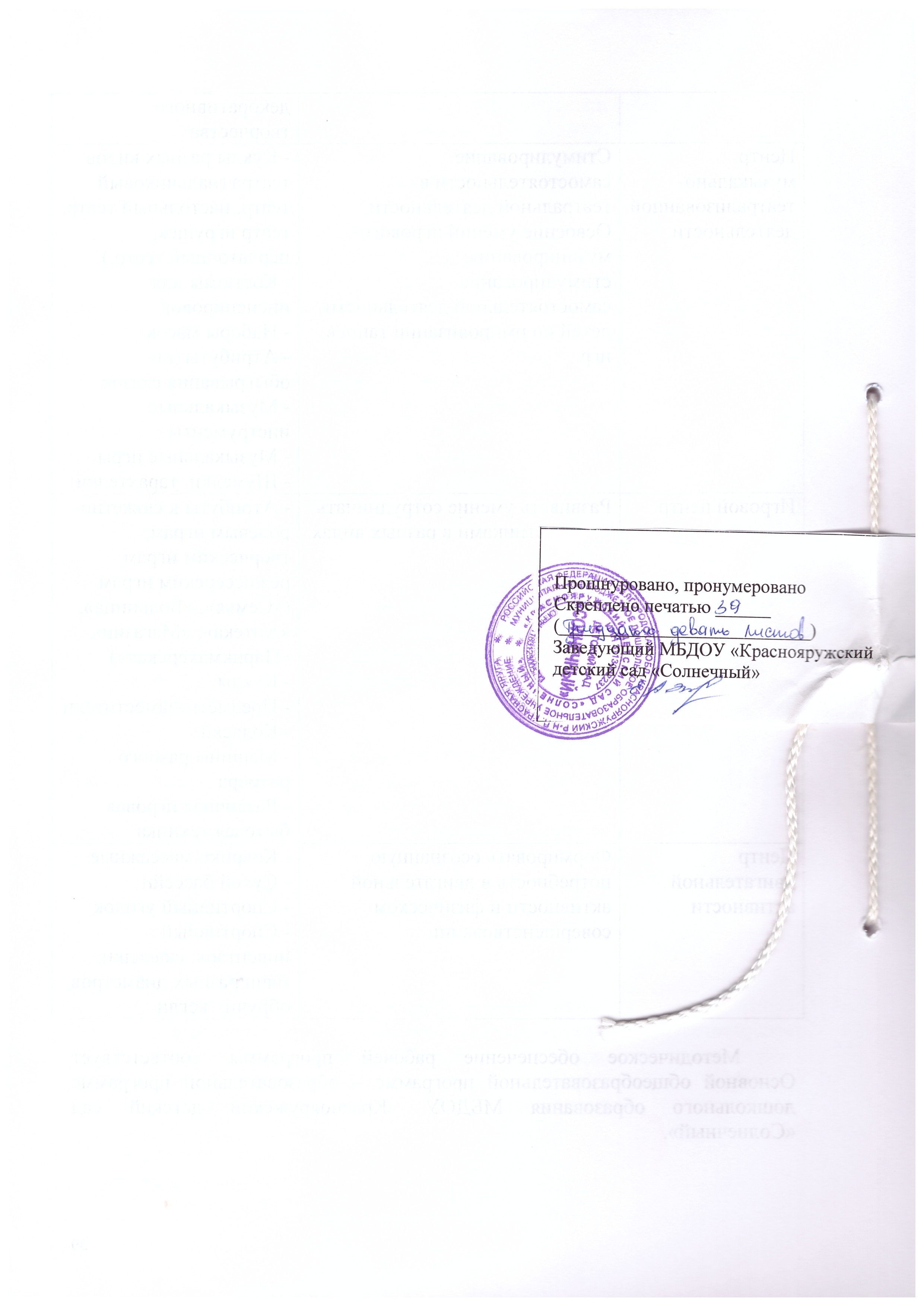 № п/пНаименование разделаСтр.I.ЦЕЛЕВОЙ РАЗДЕЛ1.Пояснительная записка 31.1.Цели и задачи реализации рабочей программы31.2.Принципы и подходы к формированию рабочей программы51.3.Значимые для разработки и реализации рабочей программы характеристики61.4.Планируемые результаты освоения рабочей программы 7II.СОДЕРЖАТЕЛЬНЫЙ РАЗДЕЛ2.1.Образовательная деятельность в соответствии с направлениями развития ребенка92.2.Особенности образовательной деятельности разных видов и культурных практик212.3.Перспективный план взаимодействия с родителями (законными представителями)212.4.Иные характеристики содержания рабочей программы, наиболее существенные, с точки зрения разработчиков программы - оценка индивидуального развития дошкольников23III.ОРГАНИЗАЦИОННЫЙ РАЗДЕЛ3.1.Режим дня на 2018-2019 учебный год253.2.Схема распределения образовательной деятельности на 2018-2019 учебный год263.3.Сетка совместной образовательной деятельности и культурныхпрактик в режимных моментах263.4.Сетка самостоятельной деятельности в режимных моментах273.5.Модель физического воспитания283.6.Циклограмма деятельности группы293.7.Комплексно-тематическое планирование313.8.Особенности организации развивающей предметно-пространственной среды36Холодный период годаХолодный период годаВремяРежимные процессы7.00 – 8.15  Прием, осмотр детей, индивидуальная работа, игровая деятельность8.15-8.30Утренняя гимнастика8.30 – 9.00  Подготовка к завтраку. Завтрак. Гигиенические процедуры9.00-9.40Организованная образовательная деятельность9.40-10.00Второй завтрак  10.00-11.30Подготовка к прогулке. Прогулка (игры, наблюдения). Возвращение с прогулки11.30-12.10Подготовка к обеду. Обед. Культура еды.12.10-15.10Подготовка к дневному сну. Сон.15.10-15.30Постепенный подъем, закаливание, гимнастика после сна15.30-15.50Подготовка к полднику. Уплотненный полдник.15.50-16.00Организованная образовательная деятельность16.00-17.00Чтение художественной литературы. Игровая деятельность17.00-19.00Подготовка к прогулке. Вечерняя прогулка, игры. Уход детей домой.Тёплый период годаТёплый период годаВремяРежимные процессы7.00 – 8.15  Прием, осмотр детей, индивидуальная работа, игровая деятельность8.15-8.30Утренняя гимнастика8.30 – 9.00  Подготовка к завтраку. Завтрак. Гигиенические процедуры9.00-9.40Организованная образовательная деятельность9.40-10.00Второй завтрак  10.00-11.30Подготовка к прогулке. Прогулка (игры, наблюдения). Возвращение с прогулки11.30-12.10Подготовка к обеду. Обед. Культура еды.12.10-15.10Подготовка к дневному сну. Сон.15.10-15.30Постепенный подъем, закаливание, гимнастика после сна15.30-15.50Подготовка к полднику. Уплотненный полдник.15.50-16.00Организованная образовательная деятельность16.00-16.20Чтение художественной литературы. Игровая деятельность16.20-19.00Подготовка к прогулке. Вечерняя прогулка, игры. Уход детей домой.Дни недели/ группаПонедельникВторникСредаЧетвергПятницаВторая группа раннего возраста «А»9.30-9.40Речевое развитие9.25-9.35Художественно-эстетическое развитие(Музыка)9.00-9.10Познавательное развитие9.00-9.10Физическая культура9.00-9.10Речевое развитие2 половина дня2 половина дня2 половина дня2 половина дня2 половина дня2 половина дня15.40-15.50Физическая культура15.50-16.00Художественно-эстетическое развитие(Лепка)15.50-16.00Художественно-эстетическое развитие(Музыка)15.50-16.00Художественно-эстетическое развитие(Рисование)15.50-16.00Физическая культураФормы образовательной деятельности в режимных моментахКоличество форм образовательной деятельности и культурных практик в неделюФормы образовательной деятельности в режимных моментахВторая группа раннего возрастаОбщениеОбщениеСитуации общения воспитателя с детьми и накопления положительного социально-эмоционального опытаЕжедневноБеседы и разговоры с детьми по их интересамЕжедневноИгровая деятельность, включая сюжетно-ролевую игру с правилами и другие виды игрИгровая деятельность, включая сюжетно-ролевую игру с правилами и другие виды игрИндивидуальные игры с детьми (сюжетно-ролевая, режиссерская, игра-драматизация, строительно-конструктивные игры3 раза в неделюСовместная игра воспитателя и детей (сюжетно-ролевая, режиссерская, игра-драматизация, строительно-конструктивные игры)2 раза в неделюДетская студия (театрализованные игры)1 раз в 2 неделиДосуг здоровья и подвижных игр1 раз в 2 неделиПодвижные игрыЕжедневноПознавательная и исследовательская деятельностьПознавательная и исследовательская деятельностьОпыты, эксперименты, наблюдения (в том числе экологической направленности)1 раз в 2 неделиНаблюдения за природой (на прогулке)ЕжедневноФормы творческой активности, обеспечивающей художественно-эстетическое развитие детейФормы творческой активности, обеспечивающей художественно-эстетическое развитие детейТворческая мастерская (рисование, лепка, художественный труд по интересам)1 раз в неделюЧтение литературных произведенийЕжедневноЧтение художественной литературыЕжедневноСамообслуживание и элементарный бытовой трудСамообслуживание и элементарный бытовой трудСамообслуживаниеЕжедневноТрудовые поручения(индивидуально и подгруппами)ЕжедневноРежимные моменты Распределение времени в течение дня Режимные моменты Вторая группа раннего возрастаИгры, общение, деятельность по интересам во время утреннего приемаОт 10 до 50 минутСамостоятельные игры в первой половине дня20 минутПодготовка к прогулке, самостоятельная деятельность на прогулкеОт 60 минут до 1 часа 30 минутСамостоятельные игры, досуги, общение и деятельность по интересам во второй половине дня 40 минутПодготовка к прогулке, самостоятельная деятельность на прогулке От 40 минутИгры перед уходом домойОт 15 до 50 минутФормы организацииВторая группа раннего возраста1. Физкультурно-оздоровительные мероприятия в ходе выполнения режимных моментов деятельности детского сада1. Физкультурно-оздоровительные мероприятия в ходе выполнения режимных моментов деятельности детского сада1.1. Утренняя гимнастикаЕжедневно 5-6 минут1.2. ФизкультминуткиЕжедневно по мере необходимости (до 3 минут)1.3.Игры и физические упражнения на прогулкеЕжедневно 15-20 минут1.4. Закаливающие процедурыЕжедневно после дневного сна1.5. Дыхательная гимнастикаЕжедневно после дневного сна2. Физкультурные занятия2. Физкультурные занятия2.1. Физкультурные занятия в спортивном зале2 раза в неделю по 10 минут2.2. Физкультурные занятия на свежем воздухе1 раз в неделю по 10 минут2.3. Корригирующая гимнастика2 раза в неделю по 20минут (по рекомендации врача)3. Спортивный досуг3. Спортивный досуг3.1. Самостоятельная двигательная деятельностьЕжедневно под руководством воспитателя (продолжительность определяется в соответствии с индивидуальными особенностями ребенка)3.2. Физкультурные досуги и развлечения1 раз в месяц3.3. Дни здоровья1 раз в кварталПонедельникПонедельникПонедельникВторникСредаСредаСредаЧетвергЧетвергЧетвергПятницаПятницаПятницаПриём при благоприятной погоде на улице, при неблагоприятных погодных условиях - в группе. Осмотр, измерение температуры. Беседы с родителями.Приём при благоприятной погоде на улице, при неблагоприятных погодных условиях - в группе. Осмотр, измерение температуры. Беседы с родителями.Приём при благоприятной погоде на улице, при неблагоприятных погодных условиях - в группе. Осмотр, измерение температуры. Беседы с родителями.Приём при благоприятной погоде на улице, при неблагоприятных погодных условиях - в группе. Осмотр, измерение температуры. Беседы с родителями.Приём при благоприятной погоде на улице, при неблагоприятных погодных условиях - в группе. Осмотр, измерение температуры. Беседы с родителями.Приём при благоприятной погоде на улице, при неблагоприятных погодных условиях - в группе. Осмотр, измерение температуры. Беседы с родителями.Приём при благоприятной погоде на улице, при неблагоприятных погодных условиях - в группе. Осмотр, измерение температуры. Беседы с родителями.Приём при благоприятной погоде на улице, при неблагоприятных погодных условиях - в группе. Осмотр, измерение температуры. Беседы с родителями.Приём при благоприятной погоде на улице, при неблагоприятных погодных условиях - в группе. Осмотр, измерение температуры. Беседы с родителями.Приём при благоприятной погоде на улице, при неблагоприятных погодных условиях - в группе. Осмотр, измерение температуры. Беседы с родителями.Приём при благоприятной погоде на улице, при неблагоприятных погодных условиях - в группе. Осмотр, измерение температуры. Беседы с родителями.Приём при благоприятной погоде на улице, при неблагоприятных погодных условиях - в группе. Осмотр, измерение температуры. Беседы с родителями.Приём при благоприятной погоде на улице, при неблагоприятных погодных условиях - в группе. Осмотр, измерение температуры. Беседы с родителями.Утренняя гимнастика (закрепление основных движений)Утренняя гимнастика (закрепление основных движений)Утренняя гимнастика (закрепление основных движений)Утренняя гимнастика (закрепление основных движений)Утренняя гимнастика (закрепление основных движений)Утренняя гимнастика (закрепление основных движений)Утренняя гимнастика (закрепление основных движений)Утренняя гимнастика (закрепление основных движений)Утренняя гимнастика (закрепление основных движений)Утренняя гимнастика (закрепление основных движений)Утренняя гимнастика (закрепление основных движений)Утренняя гимнастика (закрепление основных движений)Утренняя гимнастика (закрепление основных движений)Воспитание культурно-гигиенических навыковВоспитание культурно-гигиенических навыковВоспитание культурно-гигиенических навыковВоспитание культурно-гигиенических навыковВоспитание культурно-гигиенических навыковВоспитание культурно-гигиенических навыковВоспитание культурно-гигиенических навыковВоспитание культурно-гигиенических навыковВоспитание культурно-гигиенических навыковВоспитание культурно-гигиенических навыковВоспитание культурно-гигиенических навыковВоспитание культурно-гигиенических навыковВоспитание культурно-гигиенических навыковЗавтрак (обучение культуре еды)Завтрак (обучение культуре еды)Завтрак (обучение культуре еды)Завтрак (обучение культуре еды)Завтрак (обучение культуре еды)Завтрак (обучение культуре еды)Завтрак (обучение культуре еды)Завтрак (обучение культуре еды)Завтрак (обучение культуре еды)Завтрак (обучение культуре еды)Завтрак (обучение культуре еды)Завтрак (обучение культуре еды)Завтрак (обучение культуре еды)ООДООДООДООДООДООДООДООДООДООДООДООДООДПРОГУЛКАПРОГУЛКАПРОГУЛКАПРОГУЛКАПРОГУЛКАПРОГУЛКАПРОГУЛКАПРОГУЛКАПРОГУЛКАПРОГУЛКАПРОГУЛКАПРОГУЛКАПРОГУЛКАНаблюденияПодвижная играНаблюденияПодвижная играПодвижная играДидактическая играПодвижная играДидактическая играПодвижная играДидактическая играДидактическая играПодвижная играДидактическая играПодвижная играДидактическая играПодвижная играТрудовые порученияПодвижная играТрудовые порученияПодвижная играТрудовые порученияПодвижная играЭкспериментыПодвижная играЭкспериментыПодвижная играНавыки самообслуживанияНавыки самообслуживанияНавыки самообслуживанияНавыки самообслуживанияНавыки самообслуживанияНавыки самообслуживанияНавыки самообслуживанияНавыки самообслуживанияНавыки самообслуживанияНавыки самообслуживанияНавыки самообслуживанияНавыки самообслуживанияНавыки самообслуживанияОбед: культура еды, этикет.Обед: культура еды, этикет.Обед: культура еды, этикет.Обед: культура еды, этикет.Обед: культура еды, этикет.Обед: культура еды, этикет.Обед: культура еды, этикет.Обед: культура еды, этикет.Обед: культура еды, этикет.Обед: культура еды, этикет.Обед: культура еды, этикет.Обед: культура еды, этикет.Обед: культура еды, этикет.Подготовка ко сну. КолыбельныеПодготовка ко сну. КолыбельныеПодготовка ко сну. КолыбельныеПодготовка ко сну. КолыбельныеПодготовка ко сну. КолыбельныеПодготовка ко сну. КолыбельныеПодготовка ко сну. КолыбельныеПодготовка ко сну. КолыбельныеПодготовка ко сну. КолыбельныеПодготовка ко сну. КолыбельныеПодготовка ко сну. КолыбельныеПодготовка ко сну. КолыбельныеПодготовка ко сну. Колыбельныесон.сон.сон.сон.сон.сон.сон.сон.сон.сон.сон.сон.сон.Постепенный подъем. Оздоровительные, закаливающие процедуры. Постепенный подъем. Оздоровительные, закаливающие процедуры. Постепенный подъем. Оздоровительные, закаливающие процедуры. Постепенный подъем. Оздоровительные, закаливающие процедуры. Постепенный подъем. Оздоровительные, закаливающие процедуры. Постепенный подъем. Оздоровительные, закаливающие процедуры. Постепенный подъем. Оздоровительные, закаливающие процедуры. Постепенный подъем. Оздоровительные, закаливающие процедуры. Постепенный подъем. Оздоровительные, закаливающие процедуры. Постепенный подъем. Оздоровительные, закаливающие процедуры. Постепенный подъем. Оздоровительные, закаливающие процедуры. Постепенный подъем. Оздоровительные, закаливающие процедуры. Постепенный подъем. Оздоровительные, закаливающие процедуры. уплотнённый полдникуплотнённый полдникуплотнённый полдникуплотнённый полдникуплотнённый полдникуплотнённый полдникуплотнённый полдникуплотнённый полдникуплотнённый полдникуплотнённый полдникуплотнённый полдникуплотнённый полдникуплотнённый полдникИндивидуальные занятия на различение и называние по формеРабота над произношениемИндивидуальные занятия на различение и называние по цветуИндивидуальные занятия на различение и называние по цветуИндивидуальные занятия на различение и называние по цветуИндивидуальные занятия на различение и называние по цветуИндивидуальные занятия на различение и называние по цветуИндивидуальные занятия на развитие движенийИндивидуальные занятия на развитие движенийИндивидуальные занятия на развитие движенийИндивидуальные занятия по развитию речиИндивидуальные занятия по развитию речиИндивидуальные занятия по развитию речиИндивидуальные занятия: художественно-продуктивная деятельность		ПрогулкаСюжетные игры с детьми. Индивидуальная работаРабота с родителями.		ПрогулкаСюжетные игры с детьми. Индивидуальная работаРабота с родителями.		ПрогулкаСюжетные игры с детьми. Индивидуальная работаРабота с родителями.		ПрогулкаСюжетные игры с детьми. Индивидуальная работаРабота с родителями.		ПрогулкаСюжетные игры с детьми. Индивидуальная работаРабота с родителями.		ПрогулкаСюжетные игры с детьми. Индивидуальная работаРабота с родителями.		ПрогулкаСюжетные игры с детьми. Индивидуальная работаРабота с родителями.		ПрогулкаСюжетные игры с детьми. Индивидуальная работаРабота с родителями.		ПрогулкаСюжетные игры с детьми. Индивидуальная работаРабота с родителями.		ПрогулкаСюжетные игры с детьми. Индивидуальная работаРабота с родителями.		ПрогулкаСюжетные игры с детьми. Индивидуальная работаРабота с родителями.		ПрогулкаСюжетные игры с детьми. Индивидуальная работаРабота с родителями.		ПрогулкаСюжетные игры с детьми. Индивидуальная работаРабота с родителями.		ПрогулкаСюжетные игры с детьми. Индивидуальная работаРабота с родителями.МесяцСодержание деятельностиСодержание деятельностиИтоговое мероприятиеСентябрьЗдравствуй, детский сад!Адаптировать детей к условиям детского сада. Познакомить с детским садом как ближайшим социальным окружением (помещением и оборудованием группы: личный шкафчик, кроватка, игрушки и пр.). Познакомить с детьми, воспитателем. Способствовать формированию положительных эмоций по отношению к детскому саду, воспитателю, детям.СентябрьЗдравствуй осень, золотаяФормировать элементарные представления об осени (сезонные изменения в природе, одежде людей, на участке детского сада). Дать первичные представления о сборе урожая, о некоторых овощах, фруктах, ягодах, грибах. Собирать с детьми на прогулках разноцветные листья, рассматривать их, сравнивать по форме и величине. Расширять знания о домашних животных и птицах. Знакомить с особенностями поведения лесных зверей и птиц осенью.Праздник «Осень». Выставка детского творчества. Сбор осенних листьев и создание коллективной работы — плаката с самыми красивыми из собранных листьев.ОктябрьЕсли хочешь быть  здоров…Формировать представления о себе как о человеке; об основных частях тела человека, их назначении. Развивать элементарные навыки ухода за своим телом. Формировать первичное понимание того, что такое хорошо и что такое плохо; начальные представления о здоровом образе жизни.Создание коллективного плаката с фотографиями детей. Игра «Кто у нас хороший?».ОктябрьВ  гостях  у ЛесовичкаОбогащать знания детей о диких и домашних животных, о среде их обитания, о птицах, о деревьях, о насекомых. Формировать доброжелательность, стремление помочь ближнему. Воспитывать любовь, бережное отношение к природе и проявлять заботу и внимание ко всему живому.НоябрьМой родной посёлок.Знакомить детей с родным посёлком: его названием, объектами поселка: (улица, дом, магазин, поликлиника); с транспортом, профессиями (врач, продавец, милиционер).  Воспитывать любовь к своему дому.                                                                                                                                             Тематическое развлечение «Мои любимые игрушки». Выставка детского творчества.НоябрьПапа, мама, я - дружная семья!формировать представление у детей, что семья – это близкие люди, которые заботятся друг о друге и научить детей называть папу и маму по имени; обучать звукоподражательным комплексам; расширять активный словарь детей в процессе подражания взрослому; воспитывать любовь и уважение к взрослым; развивать у детей желание играть вместе.Совместное с родителями чаепитиеДекабрьЗдравствуй, зимушка – зима!Формировать элементарные представления о зиме (сезонные изменения в природе, одежде людей, на участке детского сада).  Расширять знания о домашних животных и птицах. Знакомить с некоторыми особенностями поведения лесных зверей и птиц зимойПраздник «Зима». Выставка детского творчества.ДекабрьЗдравствуй, ёлочка  лесная!Организовать все виды детской деятельности (игровой, коммуникативной трудовой, познавательно-исследовательской, продуктивной, музыкально-художественной, чтения) вокруг темы Нового года и новогоднего праздника.Новогодний утренник.ЯнварьЕдут по улице автомобилиПознакомить детей с понятием «Дорога», ее назначением (машины едут по дороге (проезжей части)). Формирование первичных представлений о машинах, улице. Знакомство с некоторыми видами                 транспорта. Расширять знания детей о транспорте. Учить понимать обобщенное значение слово «транспорт», пользоваться этим словом в активной речи.Сюжетно-ролевая игра «Мы шоферы»ЯнварьВ гости к нам пришлиМатрешкиЗнакомить с народным творчеством на примере народных игрушек. Знакомить с устным народным творчеством (песенки, потешки и др.). Использовать фольклор при организации всех видов детской деятельности.Игры-забавы. Праздник народной игрушки.ФевральНаши сказки хороши, любят слушать малыши!Расширять представления детей о сказках, развивать речевую активность детей путём использования малых фольклорных форм. Активизация положительных эмоций. Воспитывать любовь и уважение к сказкам. Учить бережно, относиться к книгам. Учить понимать короткие по содержанию сказки, с наглядным сопровождением.Совместное творчество детей и родителей             «По страницам любимых сказок»ФевральМой папа самый лучшийВоспитание у детей положительного отношения к папе, чувства гордости и уважения к родному человеку. Формировать представление о мужских качествах и поступках; дать представление о дне Защитников Отечества, как о празднике для пап; познакомить с произведениями об отце, мужестве и доблести.Выставка фотографий на тему «Я и мой папа».МартОчень, очень, я люблю -  маму милую моюОрганизовывать все виды детской деятельности (игровой, коммуникативной, трудовой, познавательно-исследовательской, продуктивной, музыкально-художественной, чтения) вокруг темы семьи, любви к маме, бабушке.Мамин праздник.МартВесна красна, тепло принеслаФормировать элементарные представления о весне (сезонные изменения в природе, одежде людей, на участке детского сада). Расширять знания о домашних животных и птицах. Знакомить с некоторыми особенностями поведения лесных зверей и птиц весной.Праздник «Весна». Выставка детского творчества.АпрельКто живёт рядом с нами?Формирование знаний и представлений детей о домашних животных и их детенышей, их названиях, особенностей внешнего вида, жизненных потребностей (пища, жилище). Прививать детям любовь к животным, побуждать заботиться о них. Формировать знания детей о понятии «домашние животные» (почему их называют – домашними: живут рядом с человеком, он за ними ухаживает, животные дают человеку: молоко, шерсть; хорошее настроение)Выставка детского творчества.АпрельУдивительный предметный мирРасширять кругозор детей через знакомство с предметным миром, формировать у детей представление о предметах ближайшего окружения. учить различать и называть посуду, познакомить с ее назначением , закреплять знания о предметах мебели, одежды; поддерживать и развивать интерес к совместному со взрослым и самостоятельному обследованию предметов , разнообразным действиям с ними ; учить исследовать предметы, включенные в круг действий детей, сравнивать предметы по основным свойствам (цвету, форме, размеру)Выставка детского творчества.МайПрофессий  много есть на светеПознакомить детей с различными профессиями взрослых. Ознакомление детей с трудовыми действиями, совершаемыми взрослыми, с орудиями труда, инструментами и результатом труда взрослых. Закрепить знания детей о профессиях людей, которые заботятся о детях в детском саду. Способствовать стремлению детей отражать полученные впечатления в сюжетно-ролевой игреБеседа с детьми с целью закрепления материала.Свободная игровая деятельность детей по теме: «Профессии».МайВстречаем лето вместеФормировать элементарные представления о лете (сезонные изменения в природе, одежде людей, на участке детского сада). Расширять знания о домашних животных и птицах, об овощах, фруктах, ягодах. Знакомить с некоторыми особенностями поведения лесных зверей и птиц летом. Познакомить с некоторыми животными жарких стран.Праздник «Лето».ЦентрНаправлениеОборудованиеЦентр экологического воспитания и экспериментированияФормирование представлений о многообразии мира растений, животных. Развитие у детей интереса и желания к экспериментированию. Воспитание любознательности и желания познать окружающий мир-календарь природы-комнатные растения всоответствии с возрастнымирекомендациями-сезонный материал-набор картинок, альбомы-инвентарь для трудовойдеятельности-природный и бросовыйматериалЦентр конструированияСовершенствовать представления о строительных деталях, их названиях, свойствах (форма, величина, цвет). Совершенствовать элементарные навыки пространственной ориентации (спереди, сзади, посередине, внутри).- Конструкторы (пластмассовые, деревянные)- Мягкие модули- Мозаика- Кубики- Пирамидки- МатрёшкиЦентр логики и сенсомоторикиРазвитие мелкой моторики кистей и пальцев рук, тактильной чувствительности.Развитие мышления, в процессе которого ребенок использует знания о связях между явлениями, выстраивает на их основе суждения и понятия.Комплекс игр и пособий для развития мелкой моторики рук (шнуровки, мозаики, пазлы и др.)- Игры для развития логического мышления- Игры по ознакомлению с формой, цветом, величиной- ГоловоломкиЦентр художественной литературыПоддерживать у детей интерес к литературе, обогащать «читательский» опыт детей. Воспитание художественного вкуса- Мини-библиотека по программе- Детские энциклопедии- Портреты детских писателей-Иллюстрации к сказкамЦентр развития речиОбогащать представления детей о правилах речевого этикета и способствовать осознанному желанию и умению детей следовать им в процессе общения- Наглядно-дидактический материал - Предметные и сюжетные картинки по темам- Лото- Домино- Дидактические пособия и игры по развитию речиЦентр изобразительного творчестваАктивизировать проявление эстетического отношения к окружающему миру. Развитие художественно-эстетических способностей- Изобразительные материалы для самостоятельной деятельности (альбомы, гуашь, краски, пластилин, бумага цветная, картон и т.д.)- Книжки-раскраски- Предметы декоративного творчестваЦентр музыкально-театрализованной деятельности,   Стимулирование самостоятельности в театральной деятельности. Освоение умений игрового музицирования, стимулирование самостоятельной деятельности детей по импровизации танцев, игр.- Куклы разных видов театра (пальчиковый театр, настольный театр, театр игрушек, перчаточный театр,) - Костюмы для инсценировок- Наборы масок- Атрибуты для обыгрывания сказок- Музыкальные инструменты- Музыкальные игры- Шумелки, тарахтелкиИгровой центрРазвивать умение сотрудничать со сверстниками в разных видах игр- Атрибуты к сюжетно-ролевым играм, творческим играм, режиссерским играм («Семья», «Больница», «Аптека», «Магазин», «Парикмахерская»)- Куклы - Предметы-заместители- Коляски- Машины разного размера- Различная игровая бытовая техникаЦентр двигательной активностиФормировать осознанную потребность в двигательной активности и физическом совершенствовании	- Коврики массажные- Сухой бассейн- Спортивный уголок- Спортивный инвентарь: скакалки, мячи разных диаметров, обручи,  кегли